PRITARTA													Sedos Vytauto Mačernio gimnazijos tarybos													2021 m. rugpjūčio 31 d. protokoliniu nutarimu							 						Nr.GT-5													PATVIRTINTA													Sedos Vytauto Mačernio gimnazijos													direktoriaus 2021 rugsėjo 1 d. įsakymu Nr.V1- 57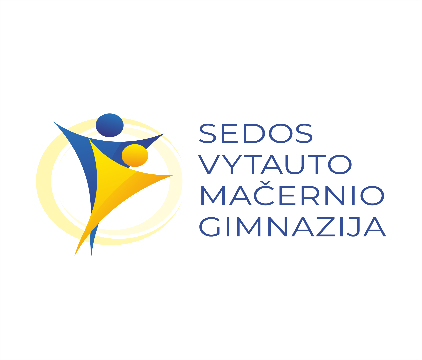 SEDOS VYTAUTO MAČERNIO GIMNAZIJOSVEIKLOS PLANAS2021 m. TURINYSBendrosios nuostatos														3p.Mokyklos pristatymas														4p.2020- 2021 m. m. situacijos analizė, veiklos plano vykdymo analizė					5p.2021-2022 m. m. situacijos analizė,  metiniai veiklos tikslai, uždaviniai ir priemonės		15p.Baigiamosios nuostatos													19p.Priedai (metodinių grupių, specialistų planai)									20p.BENDROSIOS NUOSTATOSSedos Vytauto Mačernio gimnazijos 2021 metų veiklos planas, parengtas atsižvelgus į strateginį gimnazijos planą, švietimo būklę, bendruomenės poreikius, nustato metinius gimnazijos tikslus bei uždavinius, apibrėžia prioritetus ir priemones uždaviniams vykdyti.Įgyvendinant valstybinę švietimo politiką siekiama teikti kokybiškas švietimo paslaugas, atitinkančias nuolat kintančias visuomenės reikmes, tenkinti Sedos miestelio ir Mažeikių rajono ugdymosi poreikius, laiduoti pradinio, pagrindinio ir vidurinio išsilavinimo įsigijimą, per neformaliojo ugdymo programas vykdyti neformalųjį švietimą, racionaliai, taupiai ir tikslingai naudoti švietimui skirtus išteklius.Planas parengtas atsižvelgiant į Mažeikių rajono savivaldybės administracijos Švietimo skyriaus 2021-2022 metų veiklos programos prioritetus,  2020-2021 mokslo metų Sedos Vytauto Mačernio gimnazijos ugdymo planą, patvirtintą gimnazijos direktoriaus 2021 m. rugpjūčio 31 d. įsakymu Nr. V1- 32  , Geros  mokyklos koncepciją, patvirtintą LR švietimo ir mokslo ministro 2015-12-21 įsakymu Nr. V-1308 Planą įgyvendins sudarytos darbo grupės, susidedančios iš gimnazijos administracijos, pedagoginių ir kitų ugdymo procese dalyvaujančių specialistų bei nepedagoginiai darbuotojai, ugdytiniai ir jų tėvai bei globėjai, miestelio bendruomenės nariai.MOKYKLOS PRISTATYMASMisijaGimnazija tikslingai kuria aplinką aktyviam ir kryptingam mokymuisi: teikia kokybišką pradinį, pagrindinį ir vidurinį išsilavinimą, siekia kiekvieno mokinio individualios pažangos, ugdydama dalykines ir asmenines kompetencijas, formuoja atsakingo Lietuvos piliečio vertybines nuostatas.VizijaPuoselėjanti tradicijas, inovatyvi, demokratiška, besimokanti, atvira kaitai mokykla, kurioje saugu ir gera mokytis, dirbti ir kurti.	VertybėsBendrystė, atsakomybė, lyderystė, saugumas ir tradicijos.2020- 2021 M. M. SITUACIJOS ANALIZĖ, VEIKLOS PLANO VYKDYMO ANALIZĖMokinių, klasių komplektų skaičius, kiti duomenys apie gimnaziją 2020-2021 m. m. Gimnazijoje mokėsi 356 mokiniai: 104 -  pagal pradinio ugdymo, 199- pagal pagrindinio ugdymo ir 53 - pagal vidurinio ugdymo programą. Suformuota 18 klasių komplektų.Gimnazijoje buvo ugdomas 21 specialiųjų poreikių mokinys bendrose klasėse: 13 buvo ugdomi pagal pritaikytas bendrojo ugdymo programas, 6- pagal individualizuotas  programas, 2 mokiniai ugdomi pagal bendrąsias ugdymo programas teikiant įvairių specialistų pagalbą. Gimnazijoje dirbantys specialistai ( specialusis pedagogas, logopedas, 4  mokytojų padėjėjai, psichologas, socialinis pedagogas) teikė šiems mokiniams specialiąją pedagoginę pagalbą.Mokinių pažangumo ir kokybės rodikliai:	22 pradinių klasių mokinių įvertinti aukštesniuoju lygiu, pagrindinio ir vidurinio  ugdymo programos 15 mokinių įvertinti labai gerai ( 10-9 balų). Pradinio ugdymo programą baigė 28 mokiniai. Pagrindinio ugdymo programą baigė 32 mokiniai. Vidurinio ugdymo programą baigė 28 mokiniai, 1 mokiniui išduotas mokymosi pasiekimų pažymėjimas. 
	2019- 2020 m. m. nacionalinio mokinių pasiekimų patikrinimo rezultatai:4 klasė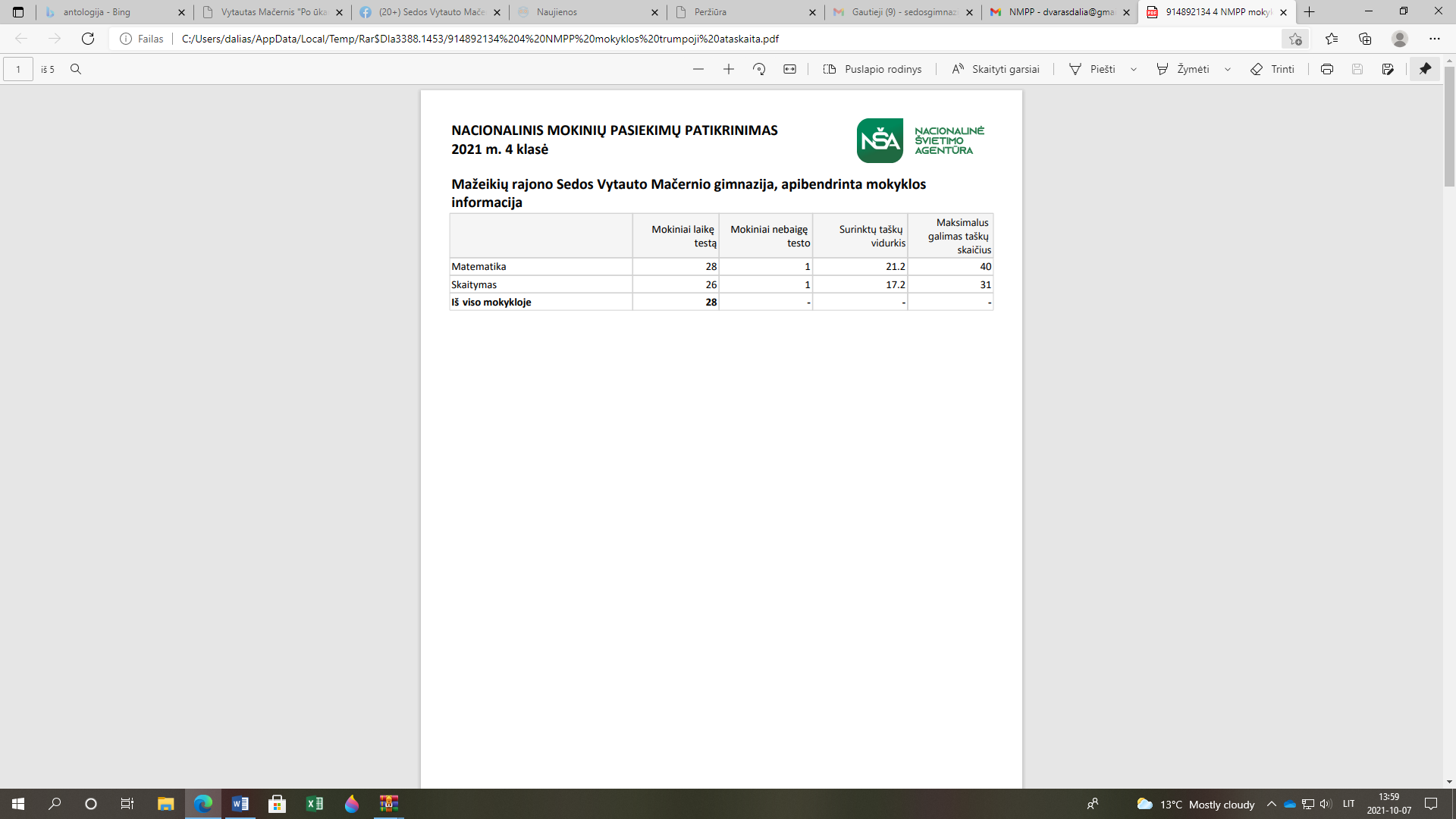 8 klasė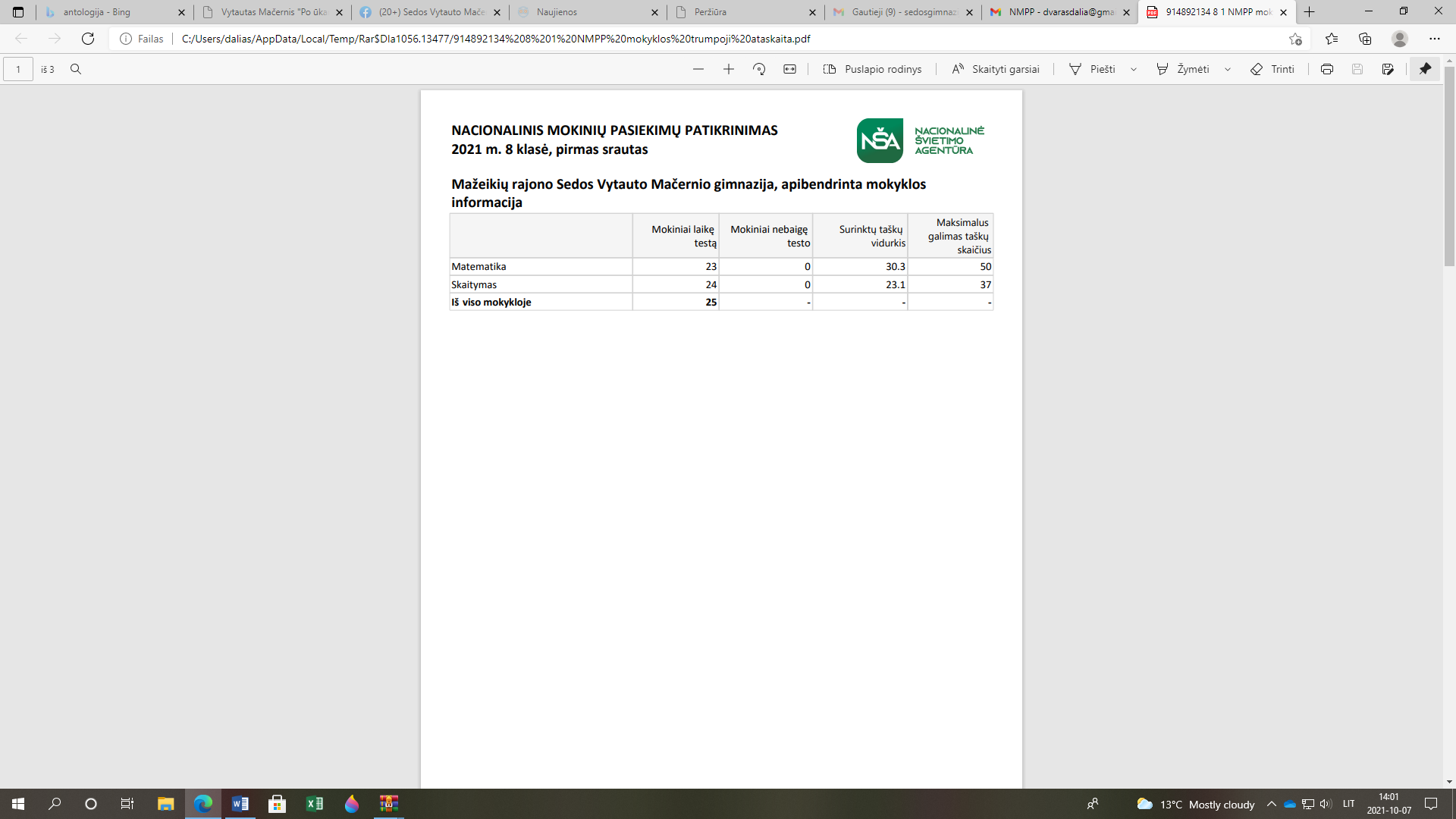 Pagrindinio ugdymo pasiekimų patikrinimo rezultatai: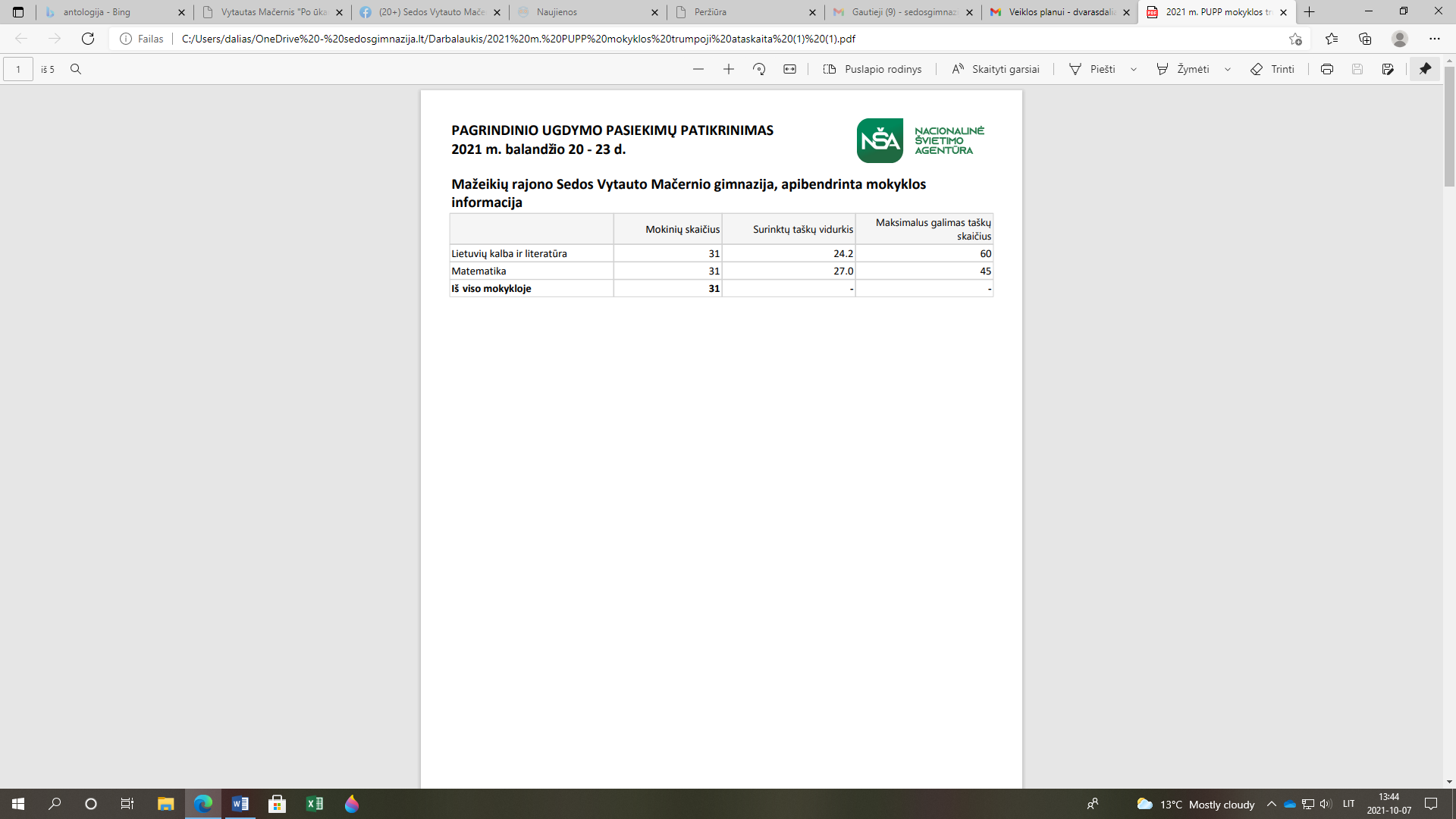 Valstybinių brandos egzaminų rezultatai: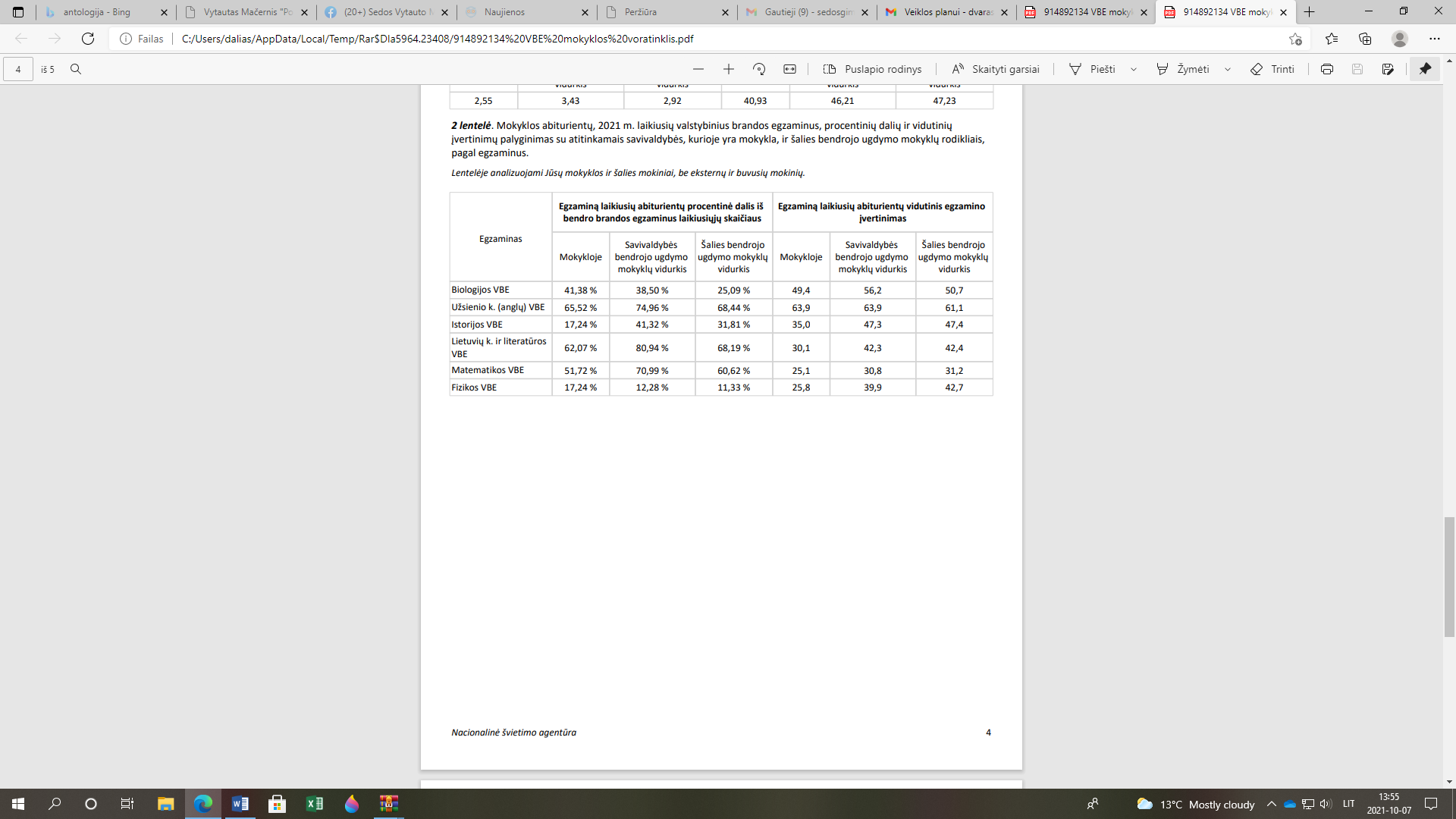 2020-2021 M. M. DALYVAVIMAS OLIMPIADOSE, KONKURSUOSE, PASIEKIMAI2020- 2021 M. M. PLANO ĮGYVENDINIMO ANALIZĖ2020-2021 m. m. gimnazijos veiklos plane buvo numatyti šie tikslai:Pamokos kokybės gerinimas.2020- 2021   mokslo metų veiklos analizė.Atlikta ugdymo kokybės analizė, metodinėse grupėse išanalizuoti 4 ir 8 klasių mokinių nacionalinio pasiekimų patikrinimo, PUPP, brandos egzaminų rezultatai, aptartos mokymo(si) problemos dirbant įprastu ir nuotoliniu būdu, priimti susitarimai dėl tolesnio mokymo(si). Vykdant išorinį diferencijavimą, mokiniai nuo I gimnazijos klasės lietuvių k. ir matematikos pamokose, nuo 5 klasės anglų k. pamokose buvo skirstomi į grupes pagal panašius gebėjimus, 7 klasėje taip pat per lietuvių kalbos, matematikos ir fizikos pamokas mokiniai buvo skiriami į laikinas grupes, klasėje mokėsi 31 mokinys ir jiems buvo skirtos valandos ugdymo poreikiams tenkinti. 8 klasės mokiniams buvo skirtos papildomos lietuvių kalbos ir matematikos konsultacinės valandos, o 3 šios klasės mokiniai, kurie mokosi pagal individualizuotas programas, vietoj vienos užsienio kalbos mokosi technologijų. Šios priemonės pasiteisino, nes panašių gebėjimų mokiniai ir mokiniai, gaunantys papildomas konsultacijas lengviau pasiekia pažangą, todėl kyla mokinių mokymosi motyvacija (pažangą ( pagal metinius įvertinimus) padarė 10,6% 1-4 kl. mokinių, 29, 6% 5-II kl. mokinių, 35,8% III- IV kl. mokinių). 5- IV klasių mokinių pasiekimų kokybės procentas-39,3%. Iš analizės matyti, kad kokybės procentas padidėjo 6a, Ia, III klasėse, Ib ir IIb klasėse kokybės procentas išliko stabilus. Mokinių kokybės procento  kritmui didelės įtakos turėjo susidariusi ekstremali padėtis šalyje, ne visiems mokiniams pavyko įveikti nuotolinio mokymos(i) iššūkius; buvo praradusių mokymosi motyvaciją, vengė nuotoliu konsultuotis su mokytojais. Lyginant su parėjusiais mokslo metais bendras kokybės procentas pakilo. Daroma išvada, kad tam turėjo įtakos pasirinkta viena „Microsoft Teams“ mokymosi aplinka. Daugumai mokinių pavyko efektyviai įvaldyti skaitmenines priemones, planuoti laiką. Gimnazijoje kartą per savatę (trečiadieniais) buvo rengiami nuotoliniai mokytojų susirinkimai, kuriuose buvo analizuojamos mokinių mokymo(si) ir lankomumo problemos, susirinkimų metu buvo priimami sprendimai, kaip spręsti klasių ar pavienių mokinių elgesio bei mokymo(si) problemas.  Buvo organizuojami trišaliai susitikimai: klasės vadovas- mokinys- tėvai, šis bendradarbiavimo modelis buvo ypatingai efektyvus nuotolinio mokymo(si) metu, pastebėta, kad daugiau (vidutiniškai vienoje klasėje apie 75 % tėvų) tėvų dalyvavo virtualiuose susirinkimuose, pokalbiuose. Jei vykdant įprastinį mokymą(si)  kai kurie tėvai nesiregistruodavo Tamo dienyne, motyvuodami tuo, kad viską stebi per vaiko paskyrą, tai prasidėjus nuotoliniam mokymui(si) visi tėvai prisijungė prie dienyno. Kilusias problemas ir jų prevenciją aktyviai vykdė pagalbos mokiniui specialistai: vyko pokalbiai su psichologe, soc. pedagoge, buvo pasirašytos trišalės sutartys.  Gimnazijoje buvo siekiama suteikti pagalbą kiekvienam mokiniui, ypač tiems, kurie po ligų turėjo mokymosi spragų arba turėjo sunkumų mokydamiesi nuotoliniu būdu. Buvo vedamos vių dalykų konsultacijos. 	Didelis dėmesys buvo skiriamas specialiųjų poreikių mokiniams ugdyti. Mokiniai, kurie mokėsi pagal individualizuotas programas vietoj antros užsienio kalbos turėjo technologijų pamokas, kurių metu įgijo darbinių įgūdžių. Dalyje pamokų (matematikos, lietuvių k., geografijos, biologijos) specialiųjų poreikių mokinams padėjo 4 mokytojų padėjėjai. Visus mokslo metus aktyviai dirbo Vaiko Gerovės komisija. Nuolat buvo stebimas ir identifikuojamas pagalbos reikalingumas, į iškilusias problemas buvo reaguota skubiai. Jos buvo sprendžiamos individualiai ir grupėse, bendraujant su mokiniais ir jų tėvais. Siekiant ugdymo(si) įvairiapusiškumo, kuris skatintų mokinio asmeninę pažangą, vestos integruotos, atviros pamokos, pamokos su įvairių profesijų atstovais. Gimnazijoje siekiama, kad  mokiniai mokytųsi ne tik pamokų metu, bet ir dalyvaudami įvairiuose projektuose ir programose. Mokiniai, vadovaujami mokytojos L. Steponkevičienės,  dalyvavo „Sodros“ iniciatyva organizuojamame jaunimo pilietiškumo ir socialinės atsakomybės ugdymo projekte „Nepamiršk parašiuto“. 5-II kl. mokiniai su biologijos mokytoja metodininke V. Katkuviene kasmet dalyvauja Lietuvos neformaliojo švietimo centro tarptautiniame projekte „Paskui paukščius“, ta pati mokytoja parengė projektą „Pamatyk, pažink ir pasidalink!“ ir gavo finansavimą iš vaikų vasaros stovyklų ir kitų neformaliojo vaikų švietimo programų finansavimo fondo. Projekto metu mokiniai dalyvavo edukaciniuose užsiėmimuose, kuriuos vedė Lietuvoje žinomi gamtininkai: Šikšnosparnių apsaugos Lietuvoje draugijos (ŠALD) pirmininkas Deividas Makavičius; Gamtos fotografas, zoologas, edukacinių knygų apie gamtą autorius Marius Čepulis; patyręs ornitologas Gediminas Petkus. Užsiėmimų metu mokiniai susipažino su naujomis augalų, paukščių bei kitų gyvūnų rūšimis, įgijo pėdsekystės įgūdžių. Šiuos įgūdžius dar labiau pagilino Varnių regioninio parko Gamtos mokyklos edukaciniuose užsiėmimuose. Anglų kalbos mokytoja I. Barkauskienė sudomino mokinius programos „e Twinning“ projektais.  Pradinių klasių mokiniai dalyvauvo Ugdymo plėtotės centro ir  Švietimo ir mokslo ministerijos projekte „Informatika pradiniame ugdyme“. Taip pat buvo vykdomi prevenciniai projektai „Antras žingsnis“ bei patyčių prevencijos programa „Olweus“. 2019 metais gimnazijai suteiktas  „Olweus mokyklos“ vardas, kuris dar kartą patvirtintas 2021 m. pavasarį.Siekta įvairinti ugdymo procesą pamokose: matematikos, biologijos mokytojos su 5-6 kl. mokiniais naudojo EMA elektronines pratybas, įvairių dalykų mokytojai naudojo eduka klasė, www.emokykla.lt , egzaminatorius.lt,  parengtas kompiuterines užduotis, pamokų metu mokinius skatino ieškoti informacijos įvairiuose elektroniniuose šaltiniuose. Taikomi įvairūs mokinių pergrupavimo būdai: darbas grupėse (skirtingų gabumų mokiniai, panašių gabumų mokiniai), darbas porose (gabesnis mokinys skaitinamas padėti turinčiam problemų  Pamokose skiriamas dėmesys bendrinės kalbos ugdymui: dauguma mokytojų ( ne lietuvių k.) taiso mokinių daromas kalbos klaidas, moko mokinius skaitymo strategijų.   100% kabinetų yra aprūpinti vaizdo projektoriais arba televizoriais, yra nešiojamas vaizdo projektorius ir kompiuteris, kuriais gali naudotis visi mokytojai. Nuotolinio mokymo(si) metu gimnazija DNR lėšas panaudojo elektronių pratybų bei kompiuterinės įrangos pirkimui. Penkiuose kabinetuose sumontuoti išmanūs ekranai.Didelis dėmesys buvo skirtas mokinių skatinimui domėtis karjeros galimybėmis. Dalyvauta profesinės savanorystės projekte „Kam to reikia?“, LJA programoje „Jaunasis kolega“. Iniciatyva „Jaunojo kolegos savaitė“ . Bendradarbiauta su Sedos, Mažeikių rajono įmonėmis, įstaigomis. Į ugdymo turinį integruotos sveikatos ugdymo, karjeros ugdymo, prevencinės, rengimo šeimai ir lytiškumo ugdymo, etninės kultūros programos bei informacinio raštingumo, nacionalinio saugumo ir gynybos pagrindų, verslumo, finansinio raštingumo, antikorupcinio raštingumo temos.  Mokytojų parengtos įvairių dalykų modulių programos buvo įgyvendintos, mokiniai turėjo galimybę plėsti ir gilinti žinias (lietuvių k. , matematikos- II- IV kl.; anglų k., biologijos, fizikos- III- IVkl.).  Praėjusiais mokslo metais gimnazijoje dirbo 7 metodinės grupės, joms vadovavo patyrę mokytojai metodininkai: V. Lukauskienė, G. Vainutienė, R. Čičirkaitė,  ir vyr. mokytojai: J. Stanienė, T. Saračinskienė, G. Vanagienė ir spec. Pedagogė V. Bružienė. Metodinėse grupėse  buvo siekiama užtikrinti metodinį ir dalykinį mokytojų bendradarbiavimą, siekiant priimti bendrus sprendimus, spręsti mokymo problemas, dalintis užduočių diferencijavimo galimybėmis pamokose, formuojamojo bei kaupiamojo vertinimo būdais ir metodais. Dauguma mokytojų dalyvavo įvairių darbo grupių veikloje. Pamokose ir renginiuose buvo siekiama daugiausiai dėmesio skirti pamokos kokybei, kiekvieno mokinio pažangai. Visos metodinės grupės organizavo įvairias veiklas, vedė suplanuotus renginius. Nuo vasario mėnesio gimnazijoje buvo organizuojami renginiai, skirti poeto Vytauto Mačernio 100-osioms gimimo metinėms paminėti: suorganizuoti respublikiniai nuotoliniai meninio skaitymo, rašinių bei dailės darbų konkursai bei konferencija, kuri vykdyta mišriu būdu.  Lyginant su akstesniais mokslo metais , nors šiek tiek mažiau, bet dalyvauta įvairiose veiklose gimnazijoje, rajone ir šalyje.  Dvi mokytojos vadovavo rajono mokytojų metodiniams būreliams: E. Kleinauskienė- etikos mokytojų, L. Steponkevičienė- karjeros ugdymo. Mokytojai dalyvavo įvairiuose dalykiniuose ir psichologiniuose seminaruose, mokymuose ( ypatingai daug visokių mokymų išklausyta apie  nuotolinį mokymą(si), buvo suteikta galimybė nemokamai dalyvauti pedagogas.lt mokymuose.Siekiant efektyvinti tėvų įsitraukimą į mokinių ugdymą, buvo suaktyvinta informacijos sklaida elektroniniame dienyne, gimnazijos tinklalapyje, Facebook paskyroje, organizuojami trišaliai susitikimai ( tėvai, mokinys, mokytojas. Dalis tėvų noriai įsijungė į klasės, gimnazijos renginių organizavimą, programas, lydėjo mokinius ekskursijose.          Gimnazijoje mokiniams buvo suteiktos galimybės rinktis įvairiapusišką neformaliojo ugdymo veiklą. Veikė Žemaitijos skautų ir  Jaunųjų Šaulių organizacijos,  gitaros, šokių, barokinių fleitų, įvairūs sporto, jaunųjų gamtininkų, matematikų, dailės būreliai, folklorinis ansamblis „Rėmoliokaa“. Būrelių ir organizacijų atstovai dalyvavo įvairiuose gimnazijos, rajono, respublikos renginiuose. Veikė 6 NVŠ būreliai. Ši išvardinta veikla nuo lapkričio mėnesio buvo vykdoma nuotoliniu būdu.         Nuotoliniu ir mišriu būdu pravesti tradiciniai visos gimnazijos renginiai: „Šimtadienis“, Valstybinių švenčių minėjimai, „Paskutinio skambučio šventė“, poeto V. Mačernio gimimo dienos minėjimas. 	Nuotolinis ugdymas iš esmės koregavo gimnazijos planus. Ypač daug pastangų, žmogiškųjų resursų, žinių pareikalavo nuotolinio ugdymo(si) iššūkiai.2021-2022 M. M. SITUACIJOS ANALIZĖMokinių, klasių komplektų skaičius, mokytojų skaičius, kiti duomenys apie mokyklą 2021-2022 m. m.Gimnazijoje mokosi 347 mokiniai, suformuota 17 klasių komplektų:1 klasių- 1			7 klasių- 22 klasių- 1			8 klasių- 23 klasių- 2			I klasių- 14 klasių- 1			II klasių- 25 klasių- 1			III klasių- 16 klasių- 2			IV klasių- 1        Pradinėse klasėse vidutiniškai mokosi po 19,2 mokinio, 5-8 klasėse- po 19,7 mokinio, I- II klasėse- po 20,6 mokinio, III- IV klasėse- po 25,5 mokinio.        Gimnazijoje bendrose klasėse ugdomi 20 specialiųjų poreikių mokiniai, iš jų 14 ugdomi pagal pritaikytas bendrojo ugdymo programas, 5- pagal individualizuotas, 1 mokinys ugdomas pagal bendrąsias programas, tik jam teikiama specialistų pagalba. Jiems specialiąją pedagoginę pagalbą teikia pagalbos mokiniams specialistai.        2021- 2022 m. m. gimnazijoje dirba 46 mokytojai ir specialistai (1 socialinė pedagogė, 1 logopedė, 1 psichologė, 1 spec. pedagogė, 1 bibliotekos darbuotoja) ir 6 mokytojų padėjėjai.       Gimnazijoje dirba:11 mokytojų metodininkų22 vyresnieji mokytojai12 mokytojai         Neformaliojo ugdymo valandos skiriamos moksleivių pasirinktoms saviraiškos programoms- meniniams, sportiniams, kalbiniams, mokinių gebėjimams ugdyti bei gilinti, papildyti žinias, įgytas formalaus ugdymo metu. Gimnazija siūlo šiuos neformalaus ugdymo būrelius:  folklorinis ansamblis „Rėmoliokaa“, šokių, gitaros, stalo teniso, krepšinio, futbolo, tinklinio, kvadrato, jaunųjų gamtininkų, jaunųjų matematikų, dainavimo, muzikavimo, programavimo, robotikos. Taip pat numatoma, jog veiks 2 NVŠ būreliai. Gimnazijoje veikia Žemaitijos skautų  bei Jaunųjų Šaulių organizacijos.2021- 2022 M. M. METINIAI VEIKLOS TIKSLAI, UŽDAVINIAI IR PRIEMONĖSTikslas: 1.    Pamokos kokybės gerinimas.BAIGIAMOSIOS NUOSTATOSProgramos įgyvendinimą koordinuos direktorės pavaduotojai ugdymui, ūkiui.Priežiūrą vykdys gimnazijos direktorė.Už programos vykdymą bus atsiskaitoma įstaigos savivaldos institucijoms, steigėjui ar steigėjo įgaliotai institucijai.1-4 klasės5-II klasėsIII – IV klasėsPažangumas %10098,29100Kokybė  %7549,1 29,5Eil. Nr.Mokinio vardas, pavardėKlasė MokytojasMokykliniai konkursaiRajoniniai konkursaiUžimta vietaRespublikiniai konkursaiUžimta vietaLiepa Derkintytė1R. Vaicekauskienė Informatinio loginio mąstymo konkursas         ,, Bebras“I vietaRespublikojeMantė Nabažaitė2aV. LukauskienėMatematikos konkursas ,,Pangea 2021“I vietaSimonas Šmitas 3R. Vaicekauskienė Informatinio loginio mąstymo konkursas            ,, Bebras“I vietaRajono lygmenyjeElajus Saračinskas3V. LukauskienėMatematikos konkursas ,,Pangea2021“III vietaGreta Jasmontaitė4bA. MajauskaitėŠokių konkursas ,, Šoku Lietuvai“III vietaUgnė Budreckytė4aA. MajauskaitėŠokių konkursas ,, Šoku Lietuvai“III vietaEinius Derkintis6aV. KatkuvienėBiologijos olimpiadadalyvavoRugilė Čiuldytė7V. KatkuvienėBiologijos olimpiadadalyvavoVaida Vaitkutė8V. KatkuvienėBiologijos olimpiadadalyvavoDairūnas Žilinskas8R. MontrimienėIstorijos olimpiadadalyvavoEdvinas Ušinskas 8D. PurkėnasI. LileikienėTechnologijų olimpiadaDailės olimpiada ,,Pasakos, patarlės, priežodžiai ir minklės“III vietapadėkaAgnė Noreikaitė8I. Lileikienė Dailės olimpiada ,,Pasakos, patarlės, priežodžiai ir minklės“padėkaInesa Stanytė8I. LileikienėDailės olimpiada ,,Pasakos, patarlės, priežodžiai ir minklės“padėkaGintaras BrazdeikisI aT. SaračinskienėAnglų kalbos olimpiadadalyvavoLukas JakasI aT. SaračinskienėAnglų kalbos olimpiadadalyvavoDovydas JasmontasI aT. SaračinskienėAnglų kalbos olimpiadadalyvavoEmilija RubežiūtėI aT. SaračinskienėAnglų kalbos olimpiadadalyvavoEvelina MartinkutėII aR. MontrimienėR. MakreckienėIstorijos olimpiadadalyvavoMeninio skaitymo konkursas ,, Yra pasauly tik jaunystė, saulė ir namai“dalyvavoJoana KazragytėII aI. LileikienėDailės olimpiada ,,Pasakos, patarlės, priežodžiai ir minklės“padėkaJustina JuočerytėII aI. LileikienėDailės olimpiada ,,Pasakos, patarlės, priežodžiai ir minklės“padėkaRedas Vitalis II aI. JoneikienėFizikos olimpiadadalyvavoGabrielė ToliautaitėII aI. LileikienėDailės olimpiada ,,Pasakos, patarlės, priežodžiai ir minklės“Grafikos konkursas ,,Piešinys Valentinui“PadėkaI vietaRespublikinis piešinių konkursas ,,Žemės pasakojimai 2021 m.  Gamta gydo“II vietaMantas DagenisII bI. JoneikienėFizikos olimpiadadalyvavoMartynas BalsysIVV. KatkuvienėBiologijos olimpiadadalyvavoI. JoneikienėZ. TenienėV. KatluvienėGamtos mokslų olimpiada 7-I kl.1-4 klasės mokiniai12 nugalėtojų.R. VaicekauskienėRespublikinis piešinių konkursas ,, Kompiuterinė Kalėdų pasaka“5 kl. Kamilė Sakavičiūtė I vietaVakaris Čiuldis II vietaGuoda Mikalauskaitė III vieta6 klasėIgnas Martinkus  I vietaEinius Derkintis II vietaTautvydas Giačius III vieta7 klasėAugustė Štimbergaitė I vietaRugilė Čiuldytė II vietaAdrija Kučinskaitė III vieta8 klasėDairūnas Žilinskas I vietaIgnas Vanagas II vietaInesa Stanytė III vietaV. LukauskienėR. VaicekauskienėMatematikos olimpiada 5-8 kl.Komanda ,,Ciongs“Evelina Martinkutė II aRedas Vitalis II aMantas Dagenis II bIndrė Šopaitė IVMartynas Balsys IVV. KatkuvienėRespublikinis konkursas ,, Iš saugomų teritorijų lankytinų centrų į gamtą“ NugalėtojaiI. DvaržeckienėR. VilkėDainų skirtų Lietuvai  konkursasInesa Stanytė              I vietaDeivydas Norkus        II vietaDarius Grikštas          III vieta8I Barkauskienė8 Kl. anglų kalbos mokyklinė olimpiada5-8 kl, mokiniai5-8D. SakalauskienėR. MakreckienėR. ČičirkaitėJ. NiūniavienėRaštingumo konkursas skirtas vasario 16 d.Gabija PaulauskaitėEmolija RubežiūtėDovydas JasmontasMartynas AbelkisMantas DagenisAkvilė BalsytėJoana KazragytėJustina JuočerytėI-IIT. SaračinskienėI. BarkauskienėI-II kl. anglų k. rašinių konkursas ,, Tegu saulė Lietuvoj tamsumas prašalina“1 klasės mokiniai1I. PačerinskienėDraugiškas.lt organizuotas nuotolinis konkursas ,, Lietuvoje saugomi gyvūnai“Armandas Godelis I vieta PrizininkaiOrentas GaralisEmilija Viliūtė1I. PačerinskienėDailaus rašto konkursas 1 klasėjeKlasė2019-2020 m. m. kokybė %2020-2021 m. m. kokybė %Skirtumas %5a-85,75b-57, 16a72,283,3+11,16b53,333,3- 20741,432,3-9,1846,440,7-5,7Ia4042,1+2,1Ib26,726,70IIa66,760-6,7IIb29,429,40III39,841,7+1,9IV3117,2-13,8Bendras kokybės %38,739,3+0,6UždavinysEil. nr.Priemonės pavadinimasAtsakingas asmuoLaikasRezultatas1.1 Siekti kiekvieno besimokančio pažangos, naudojant įvairius mokymo(si) metodus, vertinimo būdus.1.Pamokų metu naudojami įvairūs vertinimo būdai (diagnostinis formuojamasis ir apibendrinamasis, formalus ir neformalus )Visų dalykų mokytojaiRugsėjo- gruodžio mėn.Vertinimo būdų įvairovės dėka mokytojai surenka pakankamai informacijos apie mokinių mokymąsi, sėkmes ir problemas, kurią panaudoja tolesnio mokymo(si) planavimui.1.1 Siekti kiekvieno besimokančio pažangos, naudojant įvairius mokymo(si) metodus, vertinimo būdus.2.Brandos egzaminų, PUPP, NMPP rezultatų analizė, problemų iškėlimas, jų sprendimo planų rengimasAtitinkamų dalykų mokytojaiRugsėjisIšsami analizė padeda planuojant pamokas, analizės išvadas mokytojai panaudoja rengdami ilgalaikius planus, ruošdamiesi pamokoms.1.1 Siekti kiekvieno besimokančio pažangos, naudojant įvairius mokymo(si) metodus, vertinimo būdus.3.Teikti mokiniams mokymosi pagalbą Dalykų mokytojaiRugsėjo- gruodžio mėn.Kiekvienam mokiniui suteikta pagalba po ligos, dėl nuotolinio mokymosi susidariusioms problemoms šalinti. Aukštų pasiekimų mokiniams suteikta pagalba gilinti žinias1.1 Siekti kiekvieno besimokančio pažangos, naudojant įvairius mokymo(si) metodus, vertinimo būdus.4.I- II klasių mokinių metiniai projektai Visų dalykų mokytojaiNuo rugsėjo iki gegužės mėn.Patikrintos ir įvertintos mokinių dalykinės ir bendrosios kompetencijos, sudarytos sąlygos mokiniams realizuoti save, savarankiškai tyrinėti, analizuoti.1.1 Siekti kiekvieno besimokančio pažangos, naudojant įvairius mokymo(si) metodus, vertinimo būdus.5.Pamokų stebėjimas „ Vertinimas pamokoje“AdministracijaRugsėjo- gruodžio mėn.Bent 50% stebėtų pamokų įvertinamos labai gerai ir gerai- mokytojai naudoja efektyvius vertinimo būdus, mokiniai aiškiai supranta vertinimo aspektus, metodus, geba įsivertinti savo darbą1.1 Siekti kiekvieno besimokančio pažangos, naudojant įvairius mokymo(si) metodus, vertinimo būdus.6.Peržiūrėti VIP fiksavimo modelius. Išbandyti REFLEKTUS programėlęVisi mokytojaiRugsėjo- spalio mėn.Susipažįstama su REFLEKTUS programėlės teikiamomis galimybėmis, ieškoma  efektyvių metodų VIP fiksavimui.1.1 Siekti kiekvieno besimokančio pažangos, naudojant įvairius mokymo(si) metodus, vertinimo būdus.7. Nuotoliniam, mišriam ir hibridiniam mokymui(si) naudoti virtualią “Microsoft Office 365“mokymosi aplinką.Visi mokytojai, specialistaiEsant būtinybei vykdyti nuotolinį, mišrų ar hibridinį mokymą(si)Naudojant bendrą mokymo(si) aplinką mokymo(si) procesas vyksta sklandžiai.1.1 Siekti kiekvieno besimokančio pažangos, naudojant įvairius mokymo(si) metodus, vertinimo būdus.8.Pasirengimas dalyvauti ES finansuojamame projekte „Kokybės krepšelis“Darbo grupėSpalio- gruodžio mėn.Numatyti mokyklos veiklos tobulinimo plano veiklas1.2 Stiprinti mokytojų patirtinį mokymąsi.1.Stiprinti mokytojų dalykininkų ir pradinių klasių mokytojų bendradarbiavimąVisi mokytojaiRugsėjo- gruodžio mėn. (privalu rugsėjo, gegužės mėn.)Mokytojai aptaria programų sąsajas, metodus, geriau pažįsta naujus mokinius1.2 Stiprinti mokytojų patirtinį mokymąsi.2.Kelių dalykų integruotų pamokų vedimas, jų aptarimasVisi mokytojaiRugsėjo- gruodžio mėn.Daugiau nei 50% mokytojų veda integruotas pamokas. Suderinamos atskirų dalykų mokymo programos, ta pati tema mokiniams pateikiama įvairiapusiškiau 1.2 Stiprinti mokytojų patirtinį mokymąsi.3.Bendri paralelių klasių mokytojų susitarimai dėl mokymo(si) metodų, būdų.Dalykų mokytojai, klasių vadovaiRugsėjo- gruodžio mėn.85% mokytojų aptaria mokymo(si) problemas paralelėse klasėse, priima bendrus susitarimus. 1.2 Stiprinti mokytojų patirtinį mokymąsi.4.Bendrų metodinių grupių ar skirtingų dalykų mokytojų organizuojami renginiai ( projektai, skiti gimnazijos 100-osioms metinėms paminėti, dalykų savaitės)Metodinės grupėsRugsėjo- lapkričio mėn.70% mokytojų bendradarbiauja organizuodami renginius, analizuoja sėkmes ir nesėkmes, susidaro nedidelės veiklios mokytojų grupės.1.2 Stiprinti mokytojų patirtinį mokymąsi.5.Tęsti bendradarbiavimą su Mažeikių Senamiesčio pagrindinės mokyklos mokytojaisMetodinė tarybaRugsėjo- gruodžio mėn.Taikomas mokytojų patirtinio mokymosi modelis, dalijamasi metodinio darbo organizavimo patirtimis1.2 Stiprinti mokytojų patirtinį mokymąsi.6. Mokytojų dalyvavimas seminaruose, paskaitose, savišvieta tobulinant žinias apie šiuolaikinę pamokąVisi mokytojaiRugsėjo- gruodžio mėn.90% mokytojų nuolat kelia kvalifikaciją. Per mokslo metus tobulinasi 5 dienas (30 val.)1.2 Stiprinti mokytojų patirtinį mokymąsi.7.Mokymai visų dalykų mokytojams „Microsoft Office 365 mokymo aplinkos naudojimo galimybės“L. Steponkevičienė, administracijaRugsėjo- spalio mėn.90 % mokytojų dalyvauja mokymuose ir geba efektyviai naudotis „Microsoft Office 365“ aplinka vykdant nuotolinį mokymą(si).1.2 Stiprinti mokytojų patirtinį mokymąsi.8.Mokytojų pedagoginės sklaidos renginiai. Metodinės grupėsLapkričio- gruodžio mėn.Metodinės grupės organizuoja pedagoginės sklaidos renginį kolegoms.1.3 Modernizuoti ir puoselėti mokymo(si) bazę ir edukacinę aplinką išmaniam mokymui(si) (įprastiniu ir nuotoliniu būdu).1. Panaudojant dalį DNR lėšų atnaujinti IKT bazęAdministracijaRugsėjo- gruodžio mėn. Visi kabinetai bus aprūpinti vaizdo projektoriais, televizoriais arba išmaniaisiais ekranais bei programinėmis įrangomis.1.3 Modernizuoti ir puoselėti mokymo(si) bazę ir edukacinę aplinką išmaniam mokymui(si) (įprastiniu ir nuotoliniu būdu).2.Pabaigti atnaujinti sporto aikštyną, sumontuoti treniruokliusAdministracijaRugsėjo- gruodžio mėn.Gerės sportavimo galimybės lauke, teigiama įtaka tiek fizinei, tiek psichinei mokinių sveikatai1.3 Modernizuoti ir puoselėti mokymo(si) bazę ir edukacinę aplinką išmaniam mokymui(si) (įprastiniu ir nuotoliniu būdu).3.Vesti pamokas įvairiose gimnazijos patalpose, teritorijoje („klasėse be sienų“) ( Laikantis visų saugumo reikalavimų)Visi dalykų mokytojaiRugsėjo- gruodžio mėn.Išnaudojamos visos gimnazijoje esančios ir ugdymui tinkamos aplinkos ( biblioteka, koridoriai, jaunimo kampas, aktų, sporto salės, lauko klasė ir kt.)1.4 Užtikrinti saugią aplinką, ypatingą dėmesį skiriant bendravimo kultūrai/etikai.1. Vykdyti prevencines programas „Olweus“, „Antras žingsnis“Visi mokytojai, darbuotojaiRugsėjo- gruodžio mėn.Patyčių lygis mažėja. Bendradarbiaujama su Vaiko teisių tarnyba1.4 Užtikrinti saugią aplinką, ypatingą dėmesį skiriant bendravimo kultūrai/etikai.2.Geros savijautos programos vykdymasKlasių vadovai, psichologėSpalio- gruodžio mėn.Kiekvienas mokinys turi galimybę dalyvauti programoje, ugdysis socialinius emocinius, bendradarbiavimo bei darbo komandoje įgūdžius, gaus žinių apie streso įveikimo technikas ir pan.1.4 Užtikrinti saugią aplinką, ypatingą dėmesį skiriant bendravimo kultūrai/etikai.3.Tėvų švietimas teisiniais klausimaisŠvietimo pagalbos specialistai, kviestiniai specialistai iš Vaiko teisių tarnybos2021 m. lapkričio- Renginiuose dalyvaus ne mažiau 30% tėvų.1.4 Užtikrinti saugią aplinką, ypatingą dėmesį skiriant bendravimo kultūrai/etikai.4.Diskusijos, paskaitos mokiniams apie bendravimą skaitmeninėje erdvėje ir kasdienėje mokyklos aplinkoje bei teisinę atsakomybę už nusižengimus.Klasių vadovai, švietimo pagalbos specialistai, Vaiko teisių tarnybos specialistaiSpalio- lapkričio mėn.Kiekvienos klasės mokiniai dalyvauja diskusijoje, užmezga pasitikėjimo ryšį ir aptaria taisykles, dalis mokinių tampa „skaitmeniniais ambasadoriais“, susitikimuose su Vaikų teisių tarnybos specialistais sužino apie teisinę atsakomybę už nusižengimus.